HƯỚNG DẪN THỰC HIỆNTUẦN SINH HOẠT CÔNG DÂN – SINH VIÊN ĐẦU KHÓA K62I. LỊCH TRÌNH TUẦN SINH HOẠT CÔNG DÂNMỗi sinh viên sẽ tham gia tìm hiểu 12 nội dung trong chương trình Tuần sinh hoạt công dân sinh viên đầu khóa K62 thông qua 6 buổi với nội dung và hình thức, địa điểm, thời gian của từng buổi cụ thể như sau:II. HƯỚNG DẪN THAM GIA CÁC BUỔI HỌCI. BUỔI 1:  Học online theo Khối được tạo thành các lớp trên hệ thống LMSBước 1: Sinh viên cần truy cập vào lớp học trên LMS theo Khối học qua đường link tương ứng (như trong Danh sách kèm theo) sau đó đăng nhập bằng tài khoản email sinh viên do Nhà trường cung cấp khi nhập học. Nhập Enrolment key của Khối học theo hướng dẫn ở bảng kèm theo.Chi tiết xem tại https://youtu.be/w4_xz9o8nro hoặc quét mã dưới đây: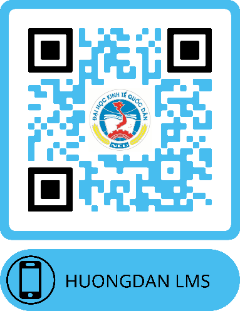 Bước 2: Học 10 bài học được tạo ra trên lớp và thực hiện các khảo sát sinh viên.Bước 3: Làm bài kiểm tra trực tuyến trong lớp theo Khối học trên hệ thống LMS.DANH SÁCH CÁC KHỐI HỌC VÀ THÔNG TIN LỚP TRÊN LMSTHEO CÁC NGÀNH THUỘC KHOA/VIỆNII. BUỔI 2 VÀ BUỔI 3: Học tập trung tại Hội trường A2Mỗi sinh viên sẽ tham gia tập trung tại Hội trường A2 theo Khối được xếp theo đơn vị Khoa/Viện và ngành/chuyên ngành trúng tuyển của sinh viên trong 01 ngày (sáng từ 07h30-11h30 và chiều từ 13h30-17h00) với lịch cụ thể như sau:Nếu sinh viên có lý do đặc biệt cần đổi Khối học phải liên hệ đề nghị và đăng ký với Ban Tổ chức lớp học trước ngày học của Khối. Liên hệ: C/v Nguyễn Thanh Thúy – Phòng 302 Nhà A1, email: thuyntt@neu.edu.vn Sinh viên cần tải ứng dụng YOUTHNEU về điện thoại cá nhân để điểm danh bằng cách quét mã QRcode vào các thời điểm theo quy định trong suốt thời gian học tập trung tại Hội trường A2. Trường hợp không điểm danh được bằng ứng dụng cần liên hệ với Thầy/Cô phụ trách buổi học (phía cánh gà sân khấu tại Hội trường) để điểm danh bằng phiếu.Hướng dẫn tải và sử dụng ứng dụng YOUTHNEU:+ Tải ứng dụng YOUTHNEU từ App Store/CH play và cài đặt;+ Đăng nhập bằng tài khoản email của trường 1120xxxx@st.neu.edu.vn+ Đăng ký tham gia sự kiện là Khối sinh hoạt công dân sinh viên của mình+ Khi được thông báo điểm danh, ấn vào mục “điểm danh” trong sự kiện đó rồi lựa chọn “Thực hiện quét mã” và hướng máy ảnh vào hình ảnh QRcode để điểm danh.Chi tiết xem tại: https://bit.ly/3cfqWFR Sinh viên phải làm Bài thu hoạch trên giấy (do Ban Tổ chức cung cấp) tại Hội trường A2 vào cuối Buổi 3 trong thời gian 45 phút. III. BUỔI 4, BUỔI 5 VÀ BUỔI 6Sinh viên tham gia học Buổi 4, Buổi 5 và Buổi 6 theo Khoa/Viện với hình thức, thời gian và địa điểm cụ thể do Khoa/Viện thông báo.Lưu ý: Sinh viên cần theo dõi website và facebook của Phòng CTCT&QLSV để thường xuyên cập nhật thông tin và kịp thời được giải đáp các thắc mắc (nếu có):https://phongctctqlsv.neu.edu.vn https://www.facebook.com/PhongCTCTQLSVDHKTQD Buổi họcNội dungHình thứcĐịa điểmThời gianBuổi 1(1), (2), (3), (4), (5), (6), (7), (8), (9), (10)OnlineTrên LMS 08/10-15/10Buổi 2Hệ thống các nội dung của Buổi 1 và giải đáp các thắc mắc liên quanTập trungHội trường A212/10-23/10Buổi 3Giới thiệu trực tiếp về nội dung (9)Tập trungHội trường A212/10-23/10Buổi 4Giới thiệu về nội dung (11)Tùy chọn của khoa/việnLựa chọn của khoa/viện12/10-15/11Buổi 5Giới thiệu về nội dung (12)Trực tuyếnTrên MS Team và Facebook26/10-30/11Buổi 6Giới thiệu trực tiếp về nội dung (2)Trực tiếpTrung tâm GDQPANTheo lịch học ANQPTTNgành đào tạoKhoa/Viện Khối họcĐường link truy cập lớpEnrolment key1Phân tích kinh doanh (BA)Viện đào tạo TT,CLC&POHE1https://lms.neu.edu.vn/course/view.php?id=8288SHCDK62-12Các chương trình định hướng ứng dụng nghề nghiệpViện đào tạo TT,CLC&POHE1https://lms.neu.edu.vn/course/view.php?id=8288SHCDK62-13Khoa học quản lýKhoa học quản lý1https://lms.neu.edu.vn/course/view.php?id=8288SHCDK62-14Quản lý côngKhoa học quản lý1https://lms.neu.edu.vn/course/view.php?id=8288SHCDK62-15Quản lý công và chính sách học bằng tiếng anh (E-PMP)Khoa học quản lý1https://lms.neu.edu.vn/course/view.php?id=8288SHCDK62-16Quản lý tài nguyên và môi trườngMôi trường, Biến đổi khí hậu và đô thị1https://lms.neu.edu.vn/course/view.php?id=8288SHCDK62-17Kinh tế và Quản lý đô thịMôi trường, Biến đổi khí hậu và đô thị1https://lms.neu.edu.vn/course/view.php?id=8288SHCDK62-18Luật kinh tếLuật2https://lms.neu.edu.vn/course/view.php?id=8304SHCDK62-29LuậtLuật2https://lms.neu.edu.vn/course/view.php?id=8304SHCDK62-210Quản trị kinh doanh học bằng tiếng anh (E-BBA)Viện QTKD2https://lms.neu.edu.vn/course/view.php?id=8304SHCDK62-211Kinh doanh số (E-BDB)Viện QTKD2https://lms.neu.edu.vn/course/view.php?id=8304SHCDK62-212Công nghệ thông tinViện CNTT&KTS2https://lms.neu.edu.vn/course/view.php?id=8304SHCDK62-213Hệ thống thông tin quản lýViện CNTT&KTS2https://lms.neu.edu.vn/course/view.php?id=8304SHCDK62-214Khoa học máy tínhViện CNTT&KTS2https://lms.neu.edu.vn/course/view.php?id=8304SHCDK62-215MarketingMarketing3https://lms.neu.edu.vn/course/view.php?id=8305SHCDK62-316Quan hệ công chúngMarketing3https://lms.neu.edu.vn/course/view.php?id=8305SHCDK62-317Quản trị khách sạn quốc tếDu lịch-khách sạn3https://lms.neu.edu.vn/course/view.php?id=8305SHCDK62-318Quản trị dịch vụ du lịch và lữ hànhDu lịch-khách sạn3https://lms.neu.edu.vn/course/view.php?id=8305SHCDK62-319Quản trị khách sạnDu lịch-khách sạn3https://lms.neu.edu.vn/course/view.php?id=8305SHCDK62-320Bảo hiểmBảo hiểm3https://lms.neu.edu.vn/course/view.php?id=8305SHCDK62-321Ngôn ngữ AnhNgoại ngữ kinh tế4https://lms.neu.edu.vn/course/view.php?id=8307SHCDK62-422Khoa học dữ liệu trong kinh tế và kinh doanh (DSEB)Toán kinh tế4https://lms.neu.edu.vn/course/view.php?id=8307SHCDK62-423Định phí bảo hiểm và quản trị rủi ro (Actuary)Toán kinh tế4https://lms.neu.edu.vn/course/view.php?id=8307SHCDK62-424Toán kinh tếToán kinh tế4https://lms.neu.edu.vn/course/view.php?id=8307SHCDK62-425Quản trị kinh doanhQuản trị kinh doanh4https://lms.neu.edu.vn/course/view.php?id=8307SHCDK62-426Quản trị điều hành thông minh (E-SOM)Quản trị kinh doanh4https://lms.neu.edu.vn/course/view.php?id=8307SHCDK62-427Quản trị chất lượng và đổi mới (E-MQI)Quản trị kinh doanh4https://lms.neu.edu.vn/course/view.php?id=8307SHCDK62-428Kinh tế đầu tưĐầu tư5https://lms.neu.edu.vn/course/view.php?id=8306SHCDK62-529Quản lý dự ánĐầu tư5https://lms.neu.edu.vn/course/view.php?id=8306SHCDK62-530Kinh tế tài nguyên thiên nhiênBĐS&KTTN5https://lms.neu.edu.vn/course/view.php?id=8306SHCDK62-531Kinh tế nông nghiệpBĐS&KTTN5https://lms.neu.edu.vn/course/view.php?id=8306SHCDK62-532Bất động sảnBĐS&KTTN5https://lms.neu.edu.vn/course/view.php?id=8306SHCDK62-533Quản lý đất đaiBĐS&KTTN5https://lms.neu.edu.vn/course/view.php?id=8306SHCDK62-534Khởi nghiệp và phát triển kinh doanh (B-BAE)Viện đào tạo quốc tế5https://lms.neu.edu.vn/course/view.php?id=8306SHCDK62-535Kinh tế phát triển Kế hoạch - Phát triển6https://lms.neu.edu.vn/course/view.php?id=8308SHCDK62-636Tài chính doanh nghiệpNgân hàng - Tài chính6https://lms.neu.edu.vn/course/view.php?id=8308SHCDK62-637Ngân hàngNgân hàng - Tài chính6https://lms.neu.edu.vn/course/view.php?id=8308SHCDK62-638Tài chính côngNgân hàng - Tài chính6https://lms.neu.edu.vn/course/view.php?id=8308SHCDK62-639Công nghệ tài chính (BFT)Ngân hàng - Tài chính6https://lms.neu.edu.vn/course/view.php?id=8308SHCDK62-640Đầu tư tài chính (BFI)Ngân hàng - Tài chính6https://lms.neu.edu.vn/course/view.php?id=8308SHCDK62-641Kinh tế quốc tếTM&KTQT7https://lms.neu.edu.vn/course/view.php?id=8310SHCDK62-742Kinh doanh quốc tếTM&KTQT7https://lms.neu.edu.vn/course/view.php?id=8310SHCDK62-743Logistics và quản lý chuỗi cung ứngTM&KTQT7https://lms.neu.edu.vn/course/view.php?id=8310SHCDK62-744Kinh doanh thương mạiTM&KTQT7https://lms.neu.edu.vn/course/view.php?id=8310SHCDK62-745Thương mại điện tửTM&KTQT7https://lms.neu.edu.vn/course/view.php?id=8310SHCDK62-746Logistics và quản lý chuỗi cung ứng tích hợp CCQTTM&KTQT7https://lms.neu.edu.vn/course/view.php?id=8310SHCDK62-747Kinh tế học tài chính (FE)Kinh tế học7https://lms.neu.edu.vn/course/view.php?id=8310SHCDK62-748Kinh tế họcKinh tế học7https://lms.neu.edu.vn/course/view.php?id=8310SHCDK62-749Kiểm toánKế toán - Kiểm toán8https://lms.neu.edu.vn/course/view.php?id=8309SHCDK62-850Kế toánKế toán - Kiểm toán8https://lms.neu.edu.vn/course/view.php?id=8309SHCDK62-851Kiểm toán tích hợp chứng chỉ quốc tếKế toán - Kiểm toán8https://lms.neu.edu.vn/course/view.php?id=8309SHCDK62-852Kế toán tích hợp chứng chỉ quốc tếKế toán - Kiểm toán8https://lms.neu.edu.vn/course/view.php?id=8309SHCDK62-853Quản trị nhân lựcKT&QLNNL8https://lms.neu.edu.vn/course/view.php?id=8309SHCDK62-854Kinh tế và Quản lý nguồn nhân lựcKT&QLNNL8https://lms.neu.edu.vn/course/view.php?id=8309SHCDK62-855Thống kê kinh tếThống kê8https://lms.neu.edu.vn/course/view.php?id=8309SHCDK62-8KhốiThời gianKhoa/ViệnSố SV1Thứ 2Ngày 12/10- Khoa MT, BĐKH&ĐT - Viện Đào tạo TT, CLC & POHE- Khoa Khoa học Quản lý7302Thứ 3Ngày 13/10- Khoa Luật- Viện CNTT&KTS- Viện Quản trị Kinh doanh  6903Thứ 4Ngày 14/10- Khoa Du lịch và Khách sạn- Khoa Bảo hiểm- Khoa Marketing7004Thứ 5Ngày 15/10- Khoa Quản trị kinh doanh- Khoa Ngoại ngữ Kinh tế- Khoa Toán Kinh tế6805Thứ 6Ngày 16/10- Khoa Bất động sản và Kinh tế tài nguyên- Khoa Đầu tư- Viện Đào tạo Quốc tế7406Thứ 2Ngày 19/10- Viện Ngân hàng – Tài chính- Khoa Kế hoạch và Phát triển7207Thứ 3Ngày 20/10- Viện TM&KTQT- Khoa Kinh tế học7908Thứ 4Ngày 21/10- Viện Kế toán – Kiểm toán- Khoa Kinh tế và Quản lý nguồn nhân lực- Khoa Thống kê7509Thứ 5Ngày 22/10- Viện Ngân hàng – Tài chính- Khoa Kế hoạch và Phát triển720